Синтез амидоаминных производных пиллар[5]арена, способных к подавлению роста биопленок St. aureusНазмутдинова В.А., Александрова Ю.И., Шурпик Д.Н., Зеленихин П.В., Стойков И.И. Студент, 5 курс специалитетаКазанский (Приволжский) федеральный университет, 
Химический институт им. А.М. Бутлерова, Казань, РоссияE-mail: n-vika-art@mail.ruАктуальной проблемой при борьбе с инфекционными заболеваниями является образование биопленок патогенных микроорганизмов и вирусов, которые проявляют резистентность к известным антибиотикам. Наносистемы на основе разнообразных макроциклических соединений активно исследуются в качестве антибиопленочных агентов. Благодаря низкой токсичности, водорастворимости и высокой специфичности по отношению к биологическим субстратам пиллар[n]арены являются уникальными макроциклическими рецепторами на компоненты биопленок (ДНК, полисахариды, ферменты), наноносителями антибиотиков и могут зарекомендовать себя в качестве связывающего агента внеклеточной ДНК, подавляя рост и развитие патогенных биопленок.В данной работе впервые были получены новые нетоксичные водорастворимые амфифильные амидоаминные производные пиллар[5]арена 3-6 (схема 1). Структура полученных макроциклов была подтверждена комплексом физических методов (спектроскопии ЯМР 1H, 13C, 1H-1H NOESY, ИК спектроскопии, MALDI масс-спектрометрии, данными элементного анализа). Была предложена новая биосовместимая супрамолекулярная система на основе водорастворимого производного пиллар[5]арена 4, способная ингибировать развитие биопленок St. aureus. Принцип действия композиции основан на ассоциации макроцикла 4 с ДНК. 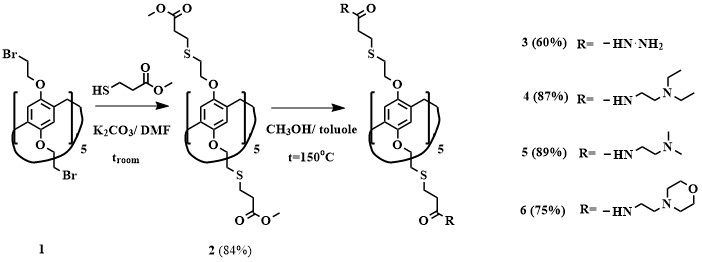 Схема 1Характеристики ассоциации 4 с ДНК молок лосося были установлены с помощью УФ-видимой и флуоресцентной спектроскопии. Макроцикл 4 взаимодействует с парами оснований ДНК в соотношении 1:2. Методами динамического светорассеяния и просвечивающей электронной микроскопии показано, что взаимодействие пиллар[5]арена 4 (10–5 М) с модельной нуклеиновой кислотой приводит к образованию стабильных наноассоциатов со средним размером частиц 220 нм. МТТ тест продемонстрировал, что макроцикл 4 не проявлял токсичности по отношению к клеткам А549 (аденокарциномы человека) и ЛЭК (легкого эпителия коровы). Установлено, что пиллар[5]арен 4 в концентрации 10–5 М способен уменьшать толщину биопленки St. aureus на 15 %. Таким образом, был предложен синтез новых водорастворимых производных пиллар[5]арена, которые расширяют потенциал антибиопленочных агентов.Работа выполнена при финансовой поддержке гранта РНФ № 22-73-10166. 